ŽEMĖS SKLYPO DROBSTŲ KAIME, RIETAVO SAVIVALDYBĖJESCHEMA (PLOTAS APIE 3,8500 HA)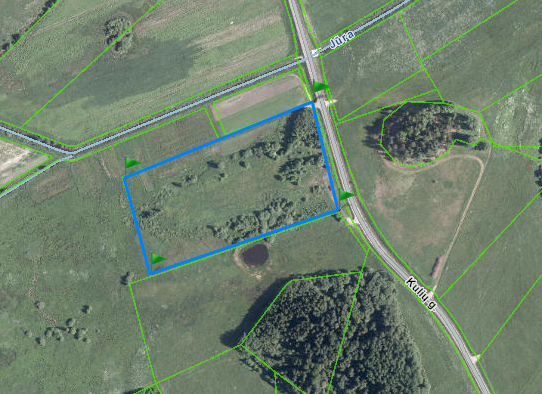 	Parengė vyr. specialistėJanina Virkšienė